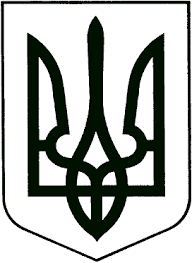 УКРАЇНА                                                                                                      ЖИТОМИРСЬКА ОБЛАСТЬНОВОГРАД-ВОЛИНСЬКА МІСЬКА РАДАРІШЕННЯдев’ятнадцята сесія							сьомого скликаннявід   22.12.2017      №  406Про внесення змін до Програми розвитку комунального підприємства Новоград-Волинської міської ради ,,Новоград-Волинськтеплокомуненерго“ на 2016 - 2019 роки       Керуючись статтею 25,  пунктом 22 частини  першої статті 26 Закону України „Про місцеве самоврядування в Україні“, рішенням міської ради від 24.09.09 № 552 ,,Про затвердження ,,Оптимізованої схеми перспективного розвитку теплопостачання міста Новоград-Волинського на період 2009-2019 роки “, з метою реалізації державної політики розвитку  міського житлово-комунального господарства,  міська радаВИРІШИЛА :       1. Внести зміни до  Програми розвитку комунального підприємства Новоград-Волинської міської ради  ,,Новоград-Волинськтеплокомуненерго“ на 2016-2019 роки , затвердженої рішенням міської ради від 22.09.16 №152:        1.1. Перелік заходів з розвитку комунального підприємства Новоград-Волинської міської ради ,,Новоград-Волинськтеплокомуненерго“ на 2016 –2019 роки доповнити новими пунктами такого змісту:       1.2. Перелік житлових будинків, що планується відключити від мережі централізованого опалення доповнити новим пунктами такого змісту:       2. Контроль за виконанням цього рішення покласти на постійну комісію міської ради з питань житлово-комунального господарства та екології (Табалюк В.С.) та заступника міського голови Шалухіна В.А.Міський голова								      В.Л. Весельський№ п/пЗміст заходуТермін виконання, рікОбсяги та джерела фінансування, тис.грн.Обсяги та джерела фінансування, тис.грн.Обсяги та джерела фінансування, тис.грн.Обсяги та джерела фінансування, тис.грн.№ п/пЗміст заходуТермін виконання, ріквсьогов тому числів тому числів тому числі№ п/пЗміст заходуТермін виконання, ріквсьогоміський бюджетвласні коштиІнші джерела, не заборонені законодавством12345671Придбання екскаватора20181500,01500,00,00,02Оснащення житлових будинків засобами обліку теплової енергії в м. Новоград-Волинський2018400,0350,00,050,0Разом 2018 рік:Разом 2018 рік:Разом 2018 рік:7140,03721,53368,550,0Всього по програмі:Всього по програмі:Всього по програмі:16772,56617,010105,550,0№ п/пНазва підприємства, що обслуговує будинокАдреса будинкуКількість квартирКількість квартир, що мають централі-зоване опаленняОпалювальна площа, м2Термін виконання, рікЗа згодою співвласників багатоквартирного будинкуЗа згодою співвласників багатоквартирного будинкуЗа згодою співвласників багатоквартирного будинкуЗа згодою співвласників багатоквартирного будинкуЗа згодою співвласників багатоквартирного будинкуЗа згодою співвласників багатоквартирного будинкуЗа згодою співвласників багатоквартирного будинку3ОСББ "Містечко Морське"вул. Ушакова, 111818727,332018-20194ОСББ "Містечко Морське"вул. Ушакова, 1732221610,742018-20195ОСББ "Перспектива"вул. Соборності, 222181013,552018-20196КП "Новоград-Волинськжитлосервіс"вул. Соборності, 3966323,312018-20197КП "Новоград-Волинськжитлосервіс"вул. Волі, 18/2088317,952018-20198Асоціація ОСББ "Вікторія"вул. Шевченка, 2587353,832018-20199Асоціація ОСББ "Вікторія"вул. Шевченко, 531212570,252018-201910Асоціація ОСББ "Вікторія"вул. Шевченко, 551513522,832018-201911Асоціація ОСББ "Вікторія"вул. Шевченко, 57109354,432018-201912Асоціація ОСББ "Вікторія"вул. Шевченка, 6098342,632018-201913Асоціація ОСББ "Вікторія"вул. Л.Українки, 2-Г44175,192018-201914ОСББ "Мікрорайон Зелені"вул. Рокосовського, 1232191697,012018-201915ОСББ "Мікрорайон Зелені"вул. Рокосовського, 1932191409,052018-201916ОСББ "Олімпійське"вул. Тимошенко, 111813612,902018-201917ОСББ "Олімпійське"вул. Тимошенко, 141813603,702018-201918ОСББ "Олімпійське"вул. Тимошенко, 161816762,902018-201919ОСББ "Олімпійське"вул. Тимошенко, 18189419,602018-2019Всього:Всього:19 будинків41624513597,72